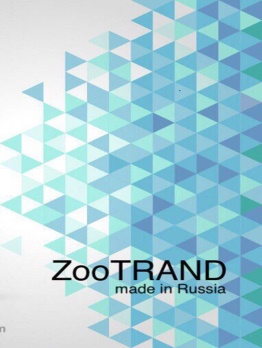 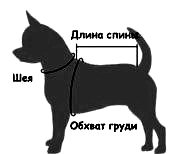 РАЗМЕРДЛИНАСПИНЫОБЪЁМГРУДИПОРОДЫ СОБАКXS17-21 см24-29 сммини  тойтерьер, мини йорк-терьер, мини пинчер, мини чихуа-хуа, щенки мелких породS22-26 см29-34 смтойтерьер, чихуа-хуа, мини йорк-терьерM27-28 см36-42 смйорк-терьер  до3.2кг, померанский шпиц, мальтез, тойтерьер, чихуа-хуаL30-33 см42-48 смйорк-терьер от3.2кг, китайская хохлатая, шитцу, той пудель, кроличья таксаXL35-40 см48-50 смвестхайленд, пекинес, мопс, цвергшнауцер, средняя такса, собаки средних породXXL50 см50смбольшая такса, фокстерьер ,американский кокер спаниель3XL50 см55 сманглийский кокер спаниель, бигль4XL55 см65 смдолматин5XL60 см85 смстаффтерьер, боксёр, лабрадор, хаски6XL65 см85 смлабрадор, ретривер, стаффтерьер7XL70 см95 смсенбернар, ротвейлер,немецкая овчарка, зиненхундКОРОТКОЛАПЫЕ ПОРОДЫКОРОТКОЛАПЫЕ ПОРОДЫКОРОТКОЛАПЫЕ ПОРОДЫКОРОТКОЛАПЫЕ ПОРОДЫ№132-33 см40 смТакса кроличья       №2  37-40 см       43 смТакса  средняя       №3  42-45 см       52 см                                       Такса стандартная№452 -54см60 смТакса большая     №5  33 см     50 сммопс№644 см55 смФранцузский бульдог